Computer Science with MS in Computer Science 4+1 Recommended Five-Year Plan (Fall 2023) The recommended five-year plan is designed to provide a blueprint for students to complete their degrees within five years. These plans are the recommended sequences of courses. Students must meet with their Major Advisor to develop a more individualized plan to complete their degree.  This plan assumes that no developmental courses are required.  If developmental courses are needed, students may have additional requirements to fulfill which are not listed in the plan.NOTE: This recommended Five-Year Plan is applicable to students admitted into the major during the 2023-2024 academic year.To enroll, visit https://www.ramapo.edu/dmc/4plus1/ Changes to the traditional four-year plan are noted in undergraduate courses taken in order to meet entry requirements, graduate courses taken as an undergraduate, and normal graduate courses
Total Credits Required for undergraduate degree: 128 credits**GPA Required for BS in Computer Science: 2.0GPA Required for 4+1 Pathway: 3.0WI: Writing Intensive-3 required in the major* Two additional electives are required in the 3rd year because graduate courses are only 3 credits, instead of the usual 4 for undergraduate courses.  Thus, a student must take an additional 3 credits to meet the 128-credit graduation requirement.  Total Graduate Credits Required: 30 credits**GPA Required for MSCS: 3.0**The 9 credits of graduate coursework taken in the fourth-year will double count towards both the undergraduate degree requirement of 128 credits as well as the required 30 graduate credits.  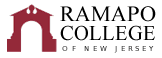 School of Theoretical and Applied ScienceFirst YearFirst YearFirst YearFirst YearFirst YearFirst YearFall SemesterHRSSpring SemesterHRSCMPS 147-Computer Science I4CMPS 148-Computer Science II4Gen Ed: MATH 110-Precalculus4MATH 121-Calculus I4Gen Ed: INTD 101-First Year Seminar4CMPS 220-Assembly Language Programming4Gen Ed: CRWT 102 - Critical Reading and Writing II4Gen Ed: AIID 201- Studies in the Arts & Humanities4Career Pathways: PATH TS1 – Career Pathways Module 1 Degree 
Rqmt.Total:16Total:16Second YearSecond YearSecond YearSecond YearSecond YearSecond YearFall SemesterHRSSpring SemesterHRSCMPS 231-Data Structures4CMPS 311-Operating Systems WI4MATH 237-Discrete Structures or MATH 205 Mathematical Structures WI4CMPS Elective4Gen Ed: SOSC 110-Social Science Inquiry4Gen Ed: Global Awareness4Gen Ed: Historical Perspectives4Gen Ed: Scientific Reasoning4Career Pathways: PATH TS2 – Career Pathways Module 2Degree 
Rqmt.Career Pathways: PATH TS3 – Career Pathways Module 3Degree 
Rqmt.Total:16Total:16Third YearThird YearThird YearThird YearThird YearThird YearFall SemesterHRSSpring SemesterHRSCMPS 361-Software Design4CMPS Elective4CMPS Elective4CMPS Elective4MATH Elective4MATH Elective4Gen Ed: Culture & Creativity, Systems Sustainability & Society, or Values & Ethics4Gen Ed: Culture & Creativity, Systems Sustainability & Society, or Values & Ethics (Must be outside of TAS)4Elective *2Elective*1Total:18Total:17Fourth YearFourth YearFourth YearFourth YearFourth YearFourth YearFall SemesterHRSSpring SemesterHRSCMPS 366-Organization of Programming Languages4CMPS Elective4CMPS Elective4CMPS 450: Senior Project WI4CMPS Elective4CMPS 531 Data Structures and Algorithms3CMPS 547 Foundations of Computer Science3MSCS Elective or DATA 6203Total:15Total:14Fifth Year - MSCSFifth Year - MSCSFifth Year - MSCSFifth Year - MSCSFifth Year - MSCSFifth Year - MSCSFall Semester HRSSpring Semester HRSMSCS Elective3MSCS Elective or DATA 6203MSCS Elective3MSCS Elective3MSCS Elective3CMPS 750 - THESIS3MSCS Elective3Total:12Total:9